Supporting InformationEfficient removal of carcinogenic azo dyes by novel pyrazine-2-carboxylate substituted calix[4, 8]arene derivativesÖmer GüngörUniversity of Kocaeli, Advanced Vacational School of Hereke Omer Ismet Uzunyol, Department of Chemistry Technology, Kocaeli, Turkey*Corresponding author e-mail: omer.gungor@kocaeli.edu.trContents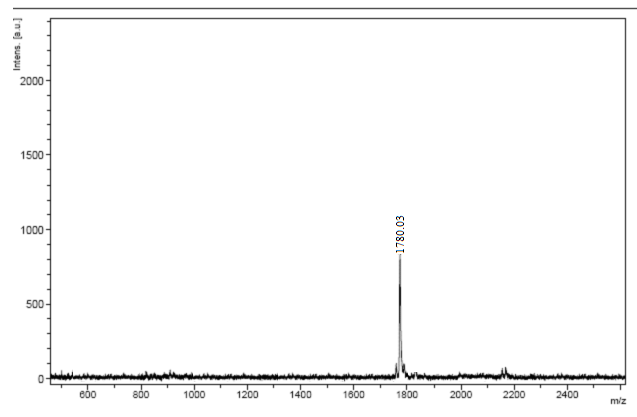 Figure S1. Mass spectrum of the compound 3.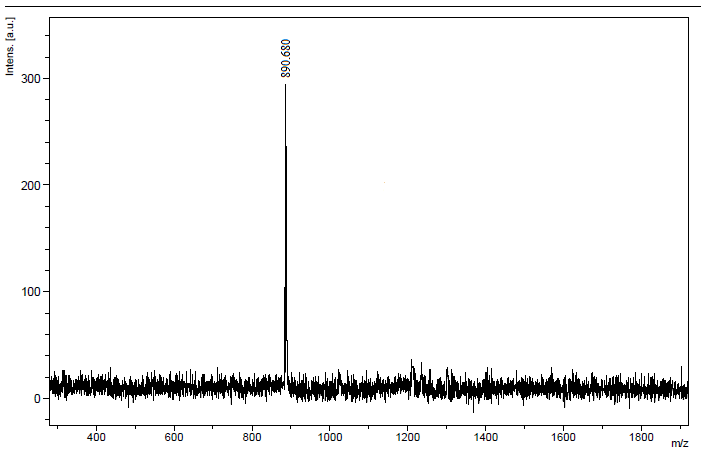 Figure S2. Mass spectrum of the compound 6.  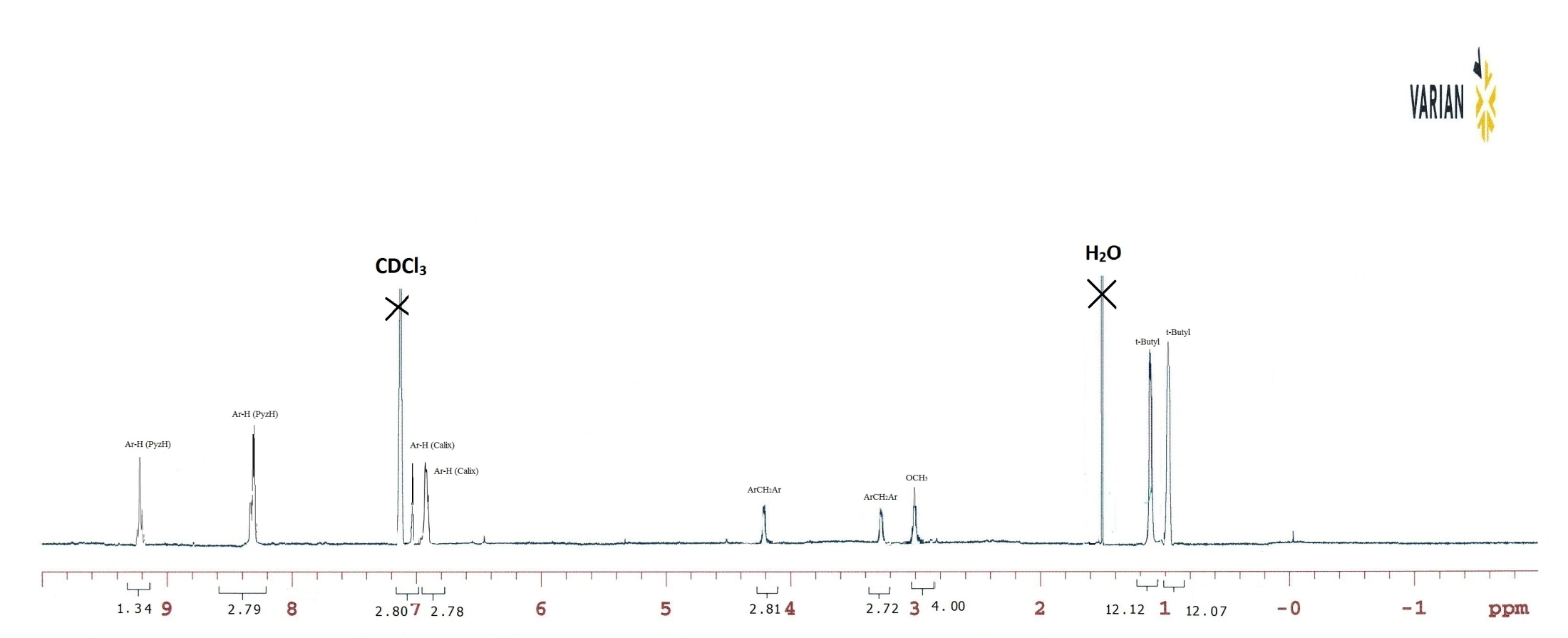 Figure S3. H-NMR spectrum of the compound 3.   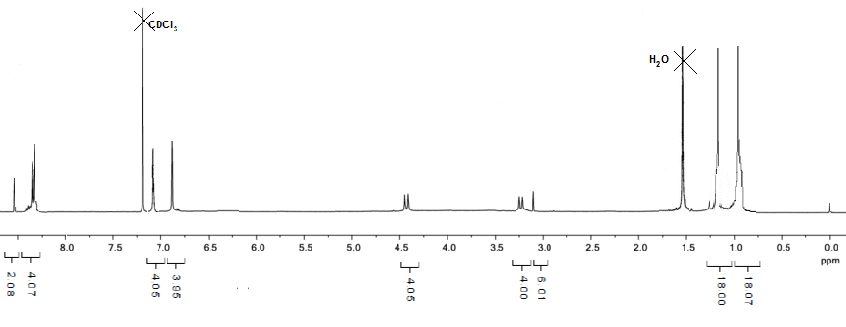 Figure S4. H-NMR spectrum of the compound 6.   Figure S1. Mass spectrum of the compound 3.S2Figure S2. Mass spectrum of the compound 6.  S2Figure S3. H-NMR spectrum of the compound 3.S3Figure S3. H-NMR spectrum of the compound 6. S3